Autorização Para Atividade Externa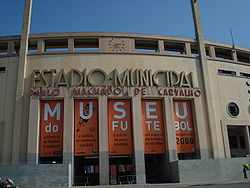 NURAP – POLO CENTRODia: 16/10/2018 - TERÇAEu, _________________________________________________________________     portador do RG _________________________________________________ _____ responsável legal do jovem ___________________________________________, portador do RG  ____________    __,  autorizo  o  mesmo  a   participar  da  atividade  externa  e complementar dirigida  pelos monitores da instituição.Assinatura responsável:__________________________________________________.Evento – Visita ao Museu do FutebolHORÁRIO:  09H40previsão: 01h30A visita iniciará Às 10h00 SEM monitoria do educativo do espaço.USE ROUPAS ADEQUADAS – PARA NÃO TER PROBLEMAS, EVITE VESTIDOS, SAIAS, BLUSINHAS DE ALCINHA, REGATAS, SANDÁLIAS, RASTEIRINHAS, SHORTS, CAMISAS DE TIME (FUTEBOL NACIONAL, INTERNACIONAL, BASQUETE E OUTROS ESPORTES), CAMISA DE ESCOLA DE SAMBA OU BANDAS DE MÚSICA. DURANTE A ATIVIDADE É PROIBIDO O USO DE BONÉS, TOUCAS, GORROS E CHAPÉUS. As mesmas normas de convivência da Simultaneidade serão cobradas durante a atividade.  NÃO SERÁ PERMITIDO ENTRAR APÓS O INÍCIO.ENDEREÇO: Praça Charles Miler, s/n - Pacaembu, São Paulo - SP, 01234-010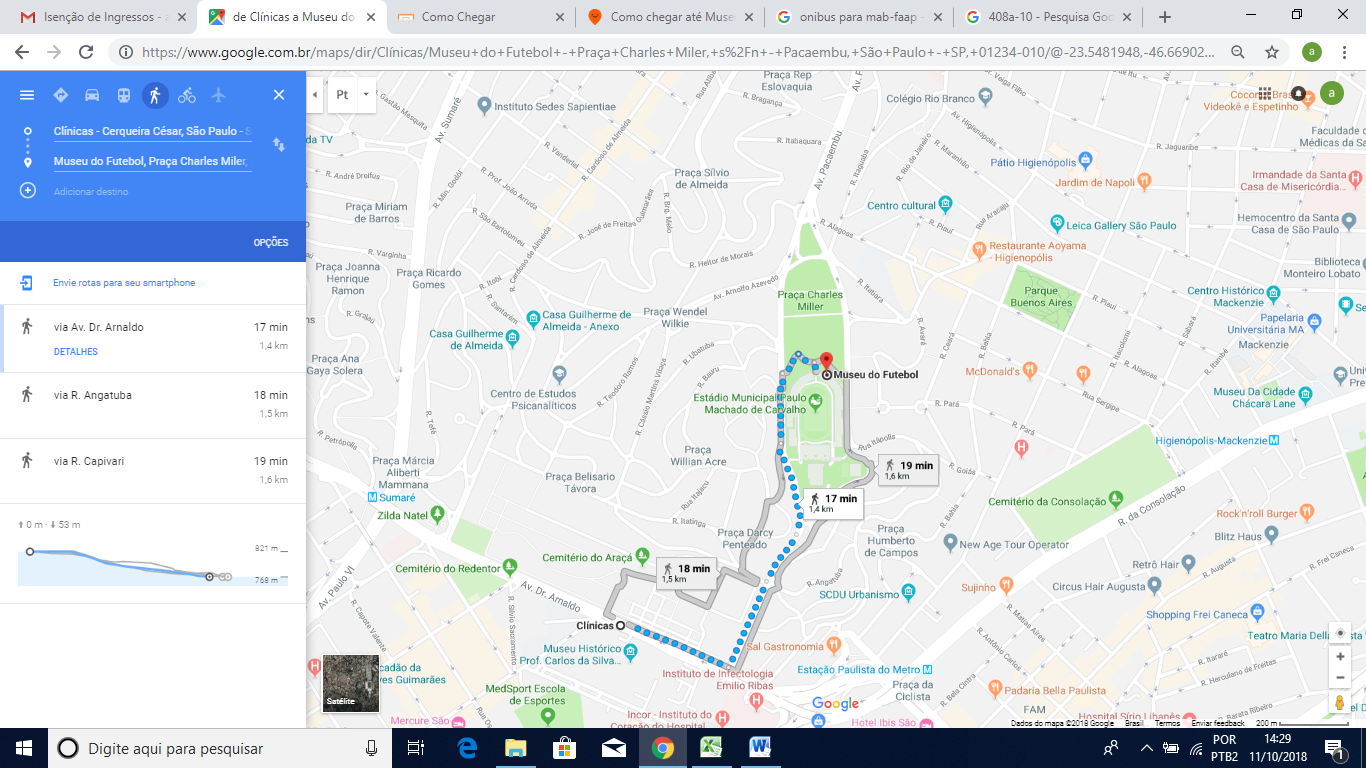 Metrô: 17 minutos do Metrô Clínicas (verde) 22 minutos da estação Higienópolis-Mackenzie (linha amarela) 28 minutos Metrô Marechal Deodoro (Vermelha) 35 minutos Metrô Barra FundaÔnibus: 408A-10 Cardoso de Almeida – Machado de Assis / 6232-10 Pinheiros – Metrô Barra Funda / N202-11 Metrô Santana – Term. Pinheiros / 208M-10 Metrô Santana – Term. Pinheiros / 917M-10 Morro Grande – Metrô Ana Rosa / 308 Cotia – Term. Barra Funda / 282 Juquitiba – Term. Tietê / CT01-1 Circular – Turismo.